Trojans Club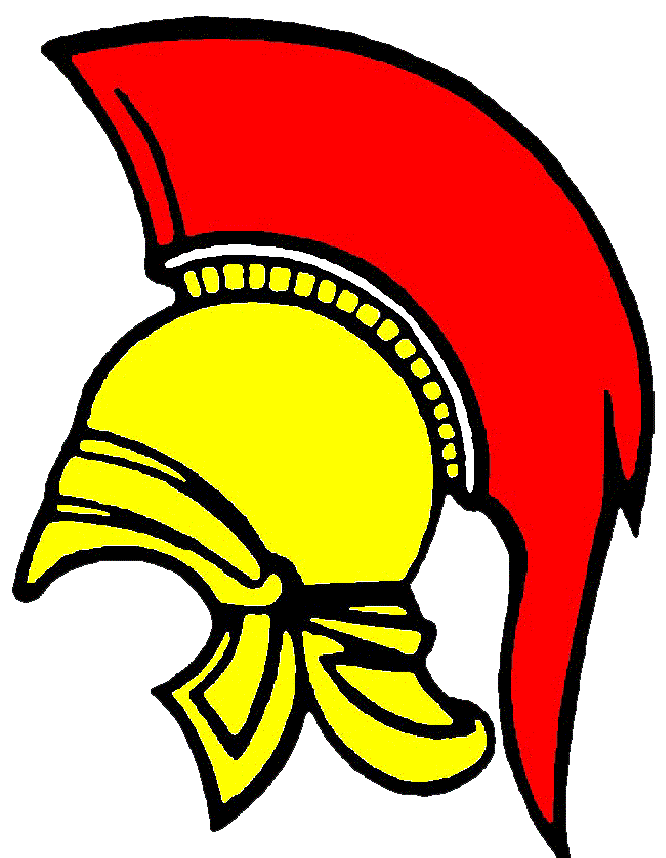 Codes of Conduct Coach, Manager and Club OfficialWe all have a responsibility to promote the high standards of behavior on and off the field of play of Trojans Club.By becoming a member of Trojans Club you are agreeing to observe the following Code of Conduct for players at all times.On and off the field of play, I will:Show respect to others involved in the game including match officials, opposition players, coaches, manager, officials and spectators.Adhere to the laws/rules and spirit of the gamePromote Fair Play and high standards of behaviourAlways respect the match officials decisionsNever enter the field of play without the referee’s/umprire’s permissionNever engage in public criticism of the match officialsNever engage in or tolerate, offensive, insulting or abusive language or behaviorWhen working with playersPlace the well-being, safety and enjoyment of each player above everything, including winningExplain exactly what I expect of players and what they can expect from meEnsure all parents/carers of all players under the age of 18 understand these expectationsNever engage in or tolerate any form of bullyingDevelop mutual trust and respect with every player to build self esteemEncourage each player to accept responsibility for their own behavior and performanceEnsure all activities I organise are appropriate for all players’ ability level, age and maturityI understand that if I fail to follow the Trojans Club Codes of Conduct the club may impose any/all of the following actions:Require me to meet the Club Welfare OfficerRequire me to meet with the club committeeMonitored by another club coachBe required to attend a NGB education courseSuspended by the club from attending matches or other activitiesSuspended or fined by the clubRequired to leave or be sacked by the clubSigned:							Dated: